ИТОГОВЫЕ МЕРОПРИЯТИЯ В МОСКВЕ, МОСКОВСКОЙ ОБЛАСТИ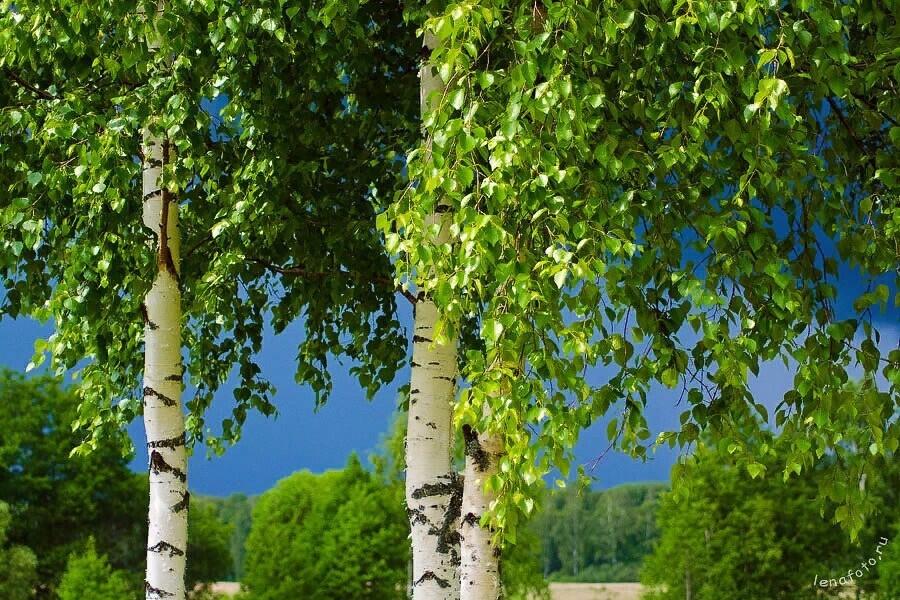 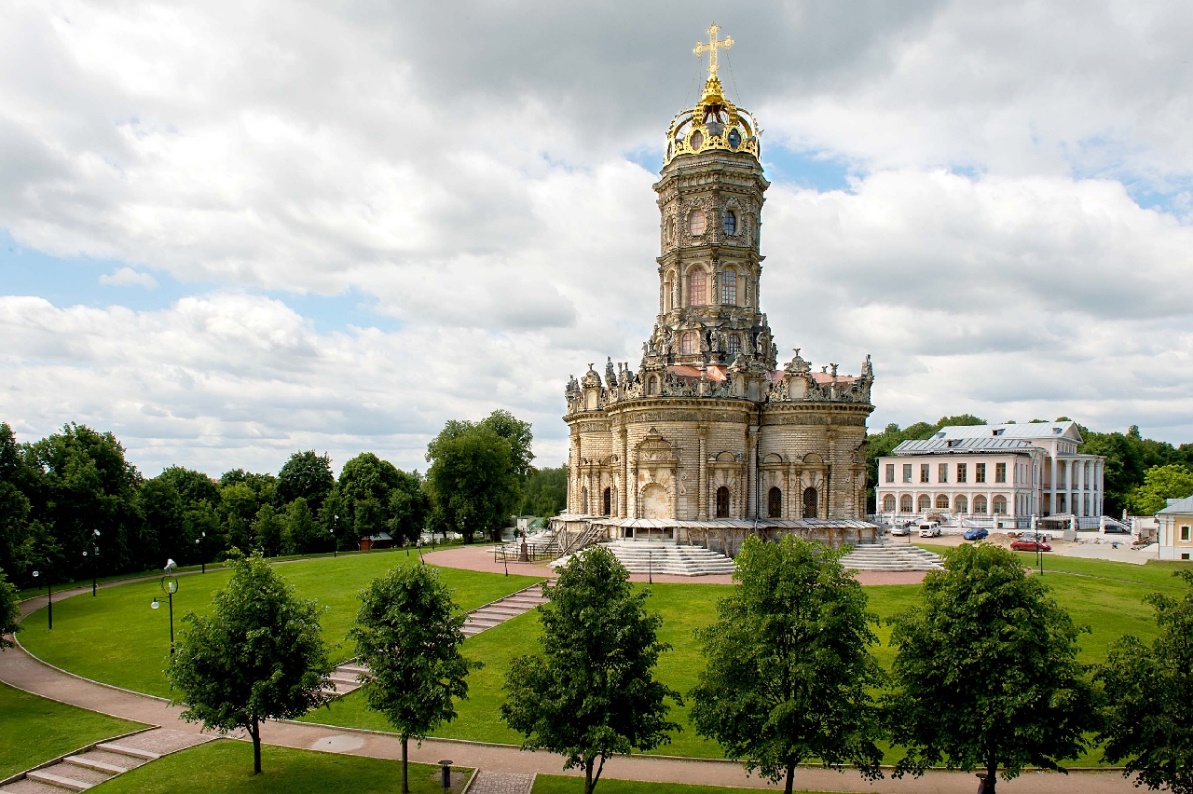 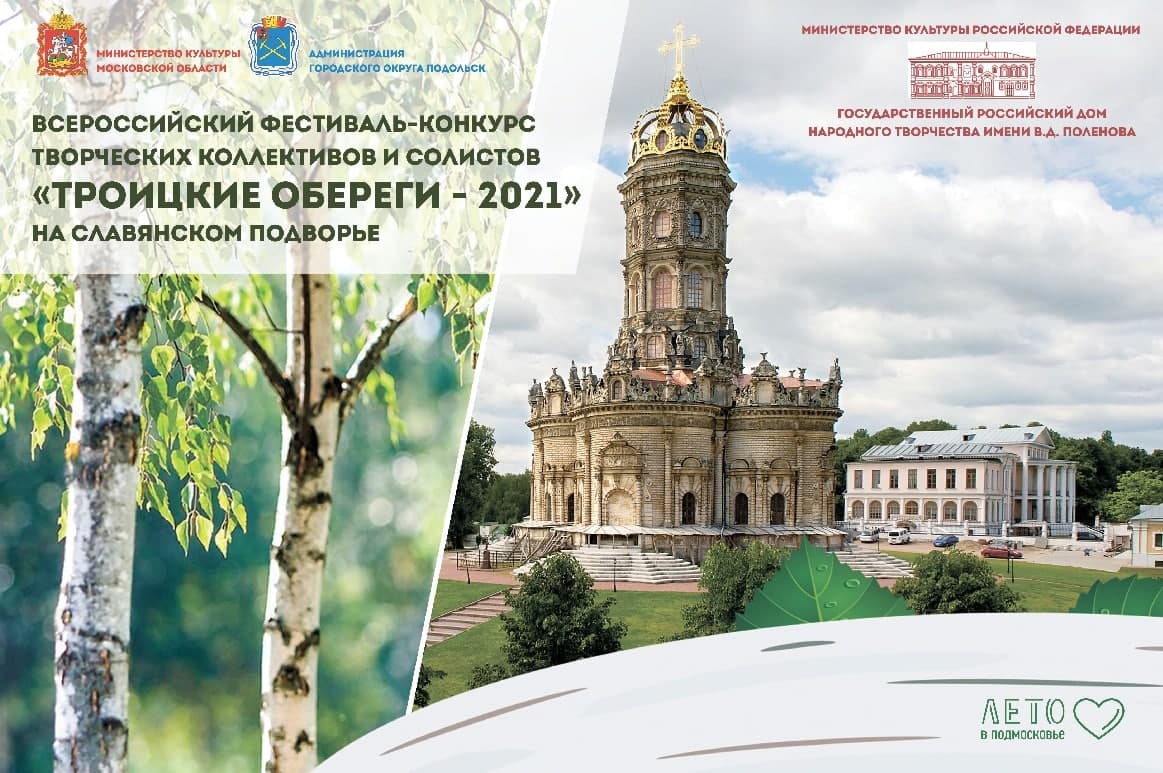 27 августа (суббота)12.00-13.00Заезд: Гостиничный комплекс «Измайлово», отель «Вега», Измайловское шоссе 71 к. 3,г. Москва, Гостиница М. «Партизанская»13.00-14.00Обедг. Москва, Гостиница14.00-14.30Заселение г. Москва, Гостиница14.30-15-30Трансфер участников Круглого стола и руководителей творческих коллективов в ГРДНТ имени В.Д. Поленоваот гостиницы15.30-17.00Круглый стол «Россия многонациональная: государственная система поддержки и развития национальных культур и укрепления гражданского единства» с участием представителей Комиссии по вопросам сохранения и развития культурного и языкового многообразия народов России Совета при Президенте РФ по межнациональным отношениям, Совета лидеров молодёжных этно-инициатив ЦКНР, ФНКА, казачьих обществ, Д(Ц)НТ, творческих коллективов ГРДНТ имени В.Д. Поленова18.00-19-00Трансфер участников Круглого стола и руководителей творческих коллективов в гостиницуот ГРДНТ имени В.Д. Поленова19.00-21.00Ужинг. Москва, Гостиница28 августа (воскресенье)28 августа (воскресенье)28 августа (воскресенье)7.00-7.45Завтрак г. Москва, Гостиница8.00 -9.30Трансфер участников фестиваля-конкурса в Культурно-просветительский центр «Дубровицы» п. Дубровицы г.о. Подольск МОот Гостиницы8.00 -9.30Трансфер участников фестиваля-конкурса в Культурно-просветительский центр «Дубровицы» п. Дубровицы г.о. Подольск МОот ГРДНТ имени В.Д. Поленова8.30-10.30Работа с кураторами, размещение в гримерных комнатах, репетиции творческих коллективов, в т.ч. не проживающих в гостинице, посещение выставки работ победителей Всероссийских конкурсов фототворчества ЦКНРКПЦ «Дубровицы»10.30-11.30Творческая лаборатория «Сценическое воплощение традиционной национальной культуры»Большой зал КПЦ «Дубровицы»11.30-12.30Органный концертОрганный зал КПЦ «Дубровицы»12.30-13.30Приветственный кофе для творческих коллективов, почётных гостей и участников фестиваля-конкурсаКПЦ «Дубровицы»,Певческое поле13.30-14-30Экскурсия в Храм Знамения Пресвятой Богородицы (XVII век) и усадьбу «Дубровицы»п. Дубровицы г.о. Подольск15.00-15.15Торжественная церемония открытия Межрегионального фестиваля-конкурса «Троицкие обереги-2022» и Областного фестиваля народного творчества «Славянское подворье»Певческое поле п. Дубровицы г.о. Подольск Московской области15.15-17.30Гала-концерт и торжественная церемония награждения лауреатов Межрегионального фестиваля-конкурса «Троицкие обереги-2022» Певческое поле п. Дубровицы г.о. Подольск Московской области17.30-21.00Участие в работе тематических площадок Областного фестиваля народного творчества «Славянское подворье»Певческое поле п. Дубровицы г.о. Подольск Московской области19.00-21.00Трансфер творческих коллективов, почётных гостей и участников фестиваля-конкурса в гостиницу от КПЦ «Дубровицы» (1-й автобус)21.00 -22.00Ужинг. Москва, Гостиница29 августа (понедельник)29 августа (понедельник)29 августа (понедельник)7.00-9.00Завтрак г. Москва, Гостиницадо 12.00час.Отъезд участников Фестиваля-конкурсаг. Москва, Гостиница